ANEXO I – FICHA DE PRÉ-INSCRIÇÃO DO DISCENTEDADOS DO CANDIDATO A BOLSISTA E VOLUNTÁRIOPROBEX 2021CARTA DE INTENÇÃOJustifique seu interesse em participar de um projeto de extensão?__________________________________________________________________________________________________________________________________________________________________________________________________________________________________________________________________________________________________________________________________________________________________________________________________________________________________________________________________________________________________________________________________________________________________________________________________________________________________________________________________________________________________________________________________________________________________________________________________________________________________________________________________________________________________________________________________________________________________________________________________________________________________________________________________________________________________________________________________________________________________________________________________________________________________________________________________________________________________________________________________________________________________________________________________________________________________________________________________________________________________________________________________________________________________________________________________________________________________________________________________________________________________________________________________________________________________________________________________________________________________________________________________________________________________________________________________________________________________________________________________________________________________________________________________________________________________________________________________________________________________________________________________________________________________________________________________________________________________________________________________________________________________________________________________________________________________________________________________________________________________________________________________________________________________________________________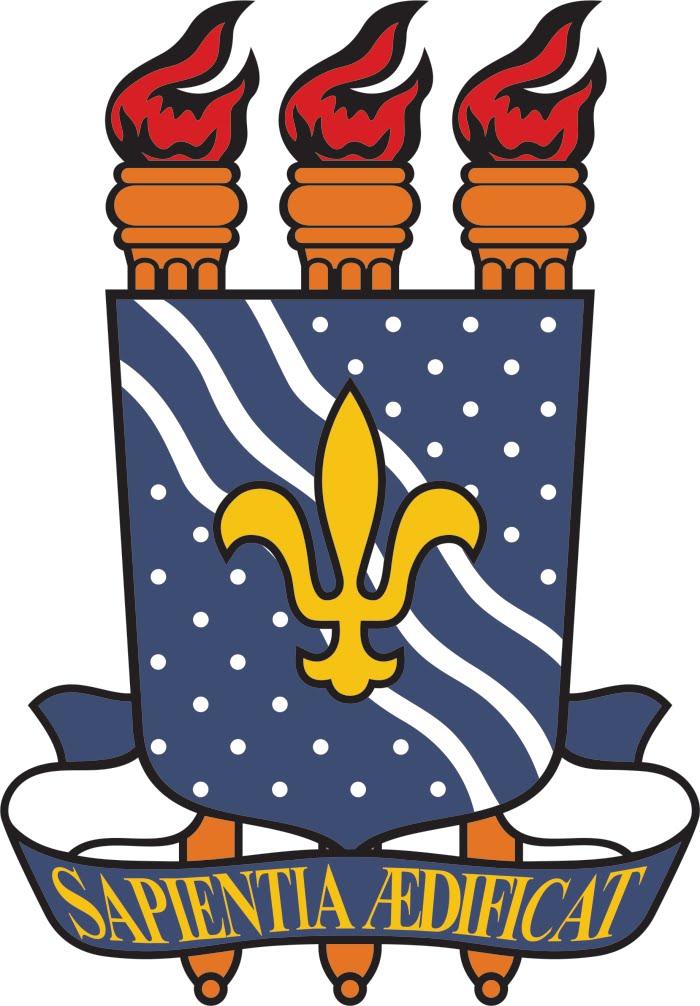 UNIVERSIDADE FEDERAL DA PARAÍBAPRÓ – REITORIA DE EXTENSÃO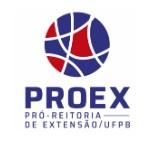 DADOS PESSOAISDADOS PESSOAISDADOS PESSOAISDADOS PESSOAISDADOS PESSOAISDADOS PESSOAISDADOS PESSOAISDADOS PESSOAISDADOS PESSOAISDADOS PESSOAISDADOS PESSOAISDADOS PESSOAISDADOS PESSOAISDADOS PESSOAISDADOS PESSOAISDADOS PESSOAISDADOS PESSOAISDADOS PESSOAISDADOS PESSOAISNomeNomeMatrículaMatrículaMatrículaMatrículaCPFCPFCPFData de NascimentoData de NascimentoData de NascimentoData de NascimentoData de NascimentoData de NascimentoCursoCursoCursoPeríodoPeríodoPeríodoPeríodoCentroCentroDADOS BANCÁRIOSDADOS BANCÁRIOSDADOS BANCÁRIOSDADOS BANCÁRIOSDADOS BANCÁRIOSDADOS BANCÁRIOSDADOS BANCÁRIOSDADOS BANCÁRIOSDADOS BANCÁRIOSDADOS BANCÁRIOSDADOS BANCÁRIOSDADOS BANCÁRIOSDADOS BANCÁRIOSDADOS BANCÁRIOSDADOS BANCÁRIOSDADOS BANCÁRIOSDADOS BANCÁRIOSDADOS BANCÁRIOSDADOS BANCÁRIOSBancoBancoAgênciaAgênciaContaContaOperaçãoENDEREÇOENDEREÇOENDEREÇOENDEREÇOENDEREÇOENDEREÇOENDEREÇOENDEREÇOENDEREÇOENDEREÇOENDEREÇOENDEREÇOENDEREÇOENDEREÇOENDEREÇOENDEREÇOENDEREÇOENDEREÇOENDEREÇORua/AvRua/AvRua/AvNúmeroNúmeroBairroBairroCidadeCidadeEstadoCEPCEPDADOS DE CONTATODADOS DE CONTATODADOS DE CONTATODADOS DE CONTATODADOS DE CONTATODADOS DE CONTATODADOS DE CONTATODADOS DE CONTATODADOS DE CONTATODADOS DE CONTATODADOS DE CONTATODADOS DE CONTATODADOS DE CONTATODADOS DE CONTATODADOS DE CONTATODADOS DE CONTATODADOS DE CONTATODADOS DE CONTATODADOS DE CONTATOCelularCelularE-mailE-mailE-mailMARQUE O PROJETO QUE DESEJA SE CANDIDATARMARQUE O PROJETO QUE DESEJA SE CANDIDATARMARQUE O PROJETO QUE DESEJA SE CANDIDATARProjeto 1A reconstrução da memória do CCA-UFPB: coleções bibliográficas especiais e históricasProjeto 2 Cine Bruxaxá: uma experiência cineclubista na cidade de AreiaProjeto 3Lugar da informação, do conhecimento e da aprendizagem: práticas de informação como métodos de aprendizagemExperiência em atividade de extensão? (	) SIM (	) NÃOExperiência em atividade de extensão? (	) SIM (	) NÃOExperiência em atividade de extensão? (	) SIM (	) NÃOExperiência em atividade de extensão? (	) SIM (	) NÃOModalidade da bolsa que quer concorrerModalidade da bolsa que quer concorrerModalidade da bolsa que quer concorrerModalidade da bolsa que quer concorrerRemunerado(     ) Sim    (    ) NãoVoluntário(     ) Sim    (    ) NãoUNIVERSIDADE FEDERAL DA PARAÍBAPRÓ – REITORIA DE EXTENSÃOMARQUE O PROJETO QUE DESEJA SE CANDIDATARMARQUE O PROJETO QUE DESEJA SE CANDIDATARMARQUE O PROJETO QUE DESEJA SE CANDIDATARProjeto 1A reconstrução da memória do CCA-UFPB: coleções bibliográficas especiais e históricasProjeto 2 Cine Bruxaxá: uma experiência cineclubista na cidade de AreiaProjeto 3Lugar da informação, do conhecimento e da aprendizagem: práticas de informação como métodos de aprendizagem 